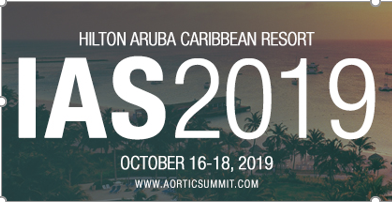 International Aortic Summit
October, 16-18, 2019
Hilton Aruba HotelSCIENTIFIC PRELIMINARY PROGRAMWEDNESDAY, OCTOBER 16, 2019	
9:00 AM	WELCOME
		Joseph V. Lombardi & Joseph J. Ricotta9:05AM – 10:30AM	SESSION 1A:  AORTIC I
			Moderators:  Joseph V. Lombardi & Joseph J. Ricotta9:05 AM	Prevention of Aortic Neck Dilatation; Is it Possible and Does it Matter?
Sean P. Lyden, MD§9:20 AM	Resident – Case Presentation9:30 AM	Transaxillary Percutaneous Approach for Complex Endovascular Aortic Repairs
Luca Bertoglio, MD9:45 AM	Planning and Strategies for CTO's of the Aortoiliac System
Dan G. Clair, MD§10:00 AM	Resident – Case Presentation10:05 AM	Failing EVAR:  Endoleaks, Endotension and Growth:  Modern Management
Enas Yassa, MD10:20 AM	Discussion10:30 AM	Coffee Break / Visit Exhibits11:00AM – 12:30PM 	SESSION 1B:  AAA
			Moderators:  Jean M. Panneton & Ali Azzizdeh11:00 AM	Open AAA Repair is Not Dead: How I Do It
Timur Sarac, MD§11:15 AM	Resident – Case Presentation11:20 AM	A Technique for “Gutter-less” Parallel Endografts
Dave J. Minion, MD11:35 AM	Modern Day Algorithm for Aortic Rupture: How to Be Prepared
Francis Caputo, MD§11:50 AM	Resident – Case Presentation11:55 AM	Simultaneous Open Surgery for Aortic Coral Reef Atherosclerosis and Aortoiliac Occlusive Disease
Laurent Chiche, MD12:10 PM	Discussion12:30 PM	Lunch Break1:30PM – 5:00PM	SESSION 1C:  AAA ADVANCED
			Moderators:  James F. Mckinsey & Sherif H. Ellozy1:30 PM	Technical Tips for Challenging Visceral Artery Catheterization During F-EVAR and B-EVAR
Darren B. Schneider, MD§1:45 PM	Resident – Case Presentation1:50 PM	Endovascular Treatment of Aortoiliac Occlusive Disease
Thomas S. Maldonado, MD§2:05 PM	Resident – Case Presentation2:10 PM	Fenestrated Endografting: Tips and Tricks for Getting Out of Trouble
James F. McKinsey, MD§2:25 PM	Resident – Case Presentation2:30 PM	Endovascular Aortic Graft Infections:  Strategies and Solutions
Timur Sarac, MD2:45 PM	Discussion3:00 PM	Coffee Break / Visit Exhibits3:30PM – 5:00PM		SESSION 1D: HEARTBREAK RIDGE I
				Moderator:  Joseph V. Lombardi

3:30 PM		My Worst Aortic Case – Sharif Ellozy, MD3:45 PM		My Worst Aortic Case – Laurent Chiche, MD4:00 PM		My Worst Aortic Case – Francis Caputo, MD4:15 PM		My Worst Aortic Case – G. Chad Hughes, MD
		
4:30 PM		Discussion5:00PM		ADJOURN6:00-7:30PM		WELCOME RECEPTION 
			(Open to all registered Attendees)7:30PM		Faculty Dinner (By Invitation Only)THURSDAY, OCTOBER 17, 20197:00AM	REGISTRATION / CONTINENTAL BREAKFAST / VISIT EXHIBITS
7:30AM – 8:45AM	SESSION 2A:  THORACIC AORTA
			Moderators:  Darren B. Schneider & James H. Black7:30AM	Understanding Windows of Success in Acute TBAD
Ali Azizzadeh, MD7:45AM	Parallel Endografting: Ensuring Success
Edward Y. Woo, MD8:00AM	Current Status of Branched Technology in the Aortic Arch
Cherrie Z. Abraham, MD§8:15AM	Resident – Case Presentation8:20AM	Converting a Type II TAAA to an Open Type IV Repair:  Advantages and Lessons Learned
James H. Black, III, MD§8:35AM	Resident – Case Presentation8:40AM	Discussion8:45AM – 10:10AM	SESSION 2B:  THORACIC AORTA II
			Moderators:  Sean Lyden & Edward Y. Woo8:45AM	Outcomes of Explants vs. Fenestrated Branched Endovascular Aortic Aneurysm Repair after Failed Endovascular Aortic Aneurysm Repair
Sean P. Lyden, MD§9:00AM	Resident – Case Presentation9:05AM	Aortic Dissection: Will TEVAR be Required in Most Patients?
Jean M. Panneton, MD9:20AM	DeBakey Type I Aortic Dissection:   What is the Optimal Approach Acutely and for Long Term Care?
G. Chad Hughes, MD§9:35AM	Resident – Case Presentation9:40AM	Endovascular Treatment of Chronic Dissection with Candy Plugs and/or Fenestrated Endografts
Luca Bertoglio, MD9:55AM	Discussion10:00 AM	Coffee Break / Visit Exhibits10:30AM – 11:45AM		SESSION 2C:  THORACIC AORTA III
				Moderators:  Dan Clair & Thomas S. Maldonado10:30AM	F-EVAR and B-EVAR for Post Dissection Thoracoabdominal Aneurysms
Darren B. Schneider, MD§10:45AM	Resident – Case Presentation10:50AM	Bare Stenting and the Stabilize Technique in Acute TBAD
Franco Grego, MD§11 :05AM	Resident – Case Presentation11:10AM	Aortic Septotomy in the Setting of Complicated TBAD: Timing and Technique
Manish Mehta, MD11:25AM	Inflammatory States, Aortic Disease and Survival:  Do They All Correlate?
Dan G. Clair, MD11:40AM	Discussion11:45AM – 1:00PM	SESSION 2D:  HEARTBREAK RIDGE II
			Moderator:  Joseph J. Ricotta 11:45 AM	My Worst Aortic Case – Dave J. Minion, MD12:00 PM	My Worst Aortic Case – Eanas Yassa, MD12:15 PM	My Worst Aortic Case – Luca Bertoglio, MD12:30 PM	My Worst Aortic Case – Thomas S. Maldonado, MD12:45PM	Discussion1:00PM		ADJOURN
1:30PM		FELLOWS SESSION
6:30PM – 10:00 PM	All Attendee Dinner
			(All Registered Attendees Invited / Badges are required)	FRIDAY, OCTOBER 18, 2019
7:00AM		REGISTRATION / CONTINENTAL BREAKFAST / VISIT EXHIBITS

7:30 – 8:45AM	SESSION 3A:  THORACIC AORTA IV
			Moderators: Francis Caputo & Eanas Yassa7:30AM	Aortic Dissection in Marfans Syndrome:  How is it Different?
James H. Black, III, MD7:45AM	Update on In Situ Fenestration of Arch Branches During TEVAR
Jean M. Panneton, MD8:00AM	Hybrid Repair for TAAA Unfit for Total Endo Repair:  Clinical Cases
Franco Grego, MD8:15AM	TAAA Surgical Management of Patients S/P Prior Type A Dissection Repair
G. Chad Hughes, MD8:30AM	Discussion8:45AM – 10:00AM	SESSION 3B:  AORTA II
			Moderators:  Jeff Carpenter & Jean M. Panneton8:45AM	Type A Dissection and Endovascular Repair:  The Next Frontier
Ali Azizzadeh, MD9:00AM	How to Train Open AAA Repair with Dwindling Open Numbers
Sharif Ellozy, MD9:15AM	Advantages of Polymer Based Systems Treat AAA
Jeffrey Carpenter, MD9:30AM	Explantation of aortic stent-grafts: a challenging emerging procedure
Laurent Chiche, MD, MD9:45AM	Discussion10:00AM	Coffee Break /Visit Exhibits
10:30AM – 11:45AM	SESSION 3C:  FUTURE PERSPECTIVES
			Moderators:  Dave J. Minion & Cherrie Z. Abraham10:30AM	Adjuncts for False Lumen Management:  Coils, Coils and Perhaps, More Coils?
Manish Mehta, MD10:45AM	Combining Chimneys and Sandwiches for Para-visceral and TAAA Repairs
James F. McKinsey, MD11:00AM	TBD11:15AM	Endovascular Stent Grafts in Aortopathy Patients - Is it Worth the Risk?
Cherrie Abraham, MD11:30AM	Discussion11:45 – 1:00 PM	SESSION 3D:  HEARTBREAK RIDGE III
			Moderator:  Joseph J. Ricotta11:45 AM	My Worst Aortic Case – Franco Grego, MD12:00 PM	My Worst Aortic Case – Cherrie Abraham, MD12:15 PM	My Worst Aortic Case – Ali Azzizedeh, MD12:30 PM	My Worst Aortic Case – TBD12:45PM	Discussion1:00PM		ADJOURN 